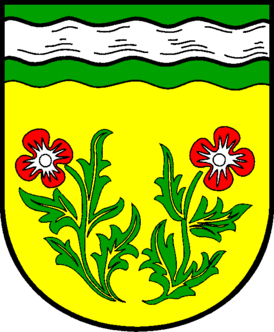 Liebe Bürgerinnen, liebe Bürger,die Corona- Krankheit hat unser gesamtes Gemeinschaftsleben völlig auf den Kopf gestellt und neben der dringend notwendigen Kontaktvermeidung, die wir alle inzwischen sehr ernst nehmen, sollten wir auch unsere Verantwortung denen gegenüber wahrnehmen, die allein sind und auf unsere Hilfe angewiesen sind. Zum Glück haben viele ältere Menschen, aber auch jüngere, die spezifische Risiken der Ansteckung haben, gute Hilfe durch ihre Kinder, mobile Eheleute oder Freunde und Familienangehörige. Das ist gut so, gerade auf dem Dorf ist die Versorgung mit Lebensmittel oder Arznei, oft umständlich. Falls Ihnen oder euch jemand bekannt ist, der noch weitere Hilfe jetzt benötigt – oder sind selbst auf Hilfe bei der Versorgung angewiesen, haben wir ein Angebot.Seitens des Gemeinderats haben wir freiwillige Helfer*innen gefunden und können hier ab sofort wirksame Unterstützung anbieten. Bitte kontaktieren Sie uns, wenn Sie Hilfe brauchen…. Daniel Kip, mobil 0172 27 333 29 oder per mail daniel.kip@arcor.deJohann Brunkhorst, 0176 63 16 26 16 oder per mail dr.johann.brunkhorst@icloud.comVertrauenswürdige Blumenthaler*innen haben sich bereit erklärt, spontan zu helfen und zu schauen, wo der Hilfebedarf ist. Bitte rufen Sie uns an- wir bieten solidarische Nachbarschaftshilfe an.Gemeinsam werden wir auch diese schweren Zeiten meistern !!!!PS: Übrigens, wenn auch Sie helfen möchten, rufen Sie uns gerne an – jede helfende Hand wird gebraucht.Wir arbeiten nach dem Motto „Nachbarschaft hilft – Blumenthaler*innen helfen Blumenthalern“Freundliche GrüßeIhr Johann Brunkhorst			Ihr Daniel Kip